Праздник, посвященный Дню матери, "Супер – мамы»  2-ых классов. 28 ноября 2013 года                                                                         Нет, наверное,  ни одной страны, где бы не отмечался День Матери. В России День матери стали отмечать сравнительно недавно. Среди многочисленных праздников, отмечаемых в нашей стране, День матери занимает особое место. Это праздник, к которому никто не может остаться равнодушным.Мы сегодня собрались поздравить наших мам с праздником, а они показать себя во всей красе.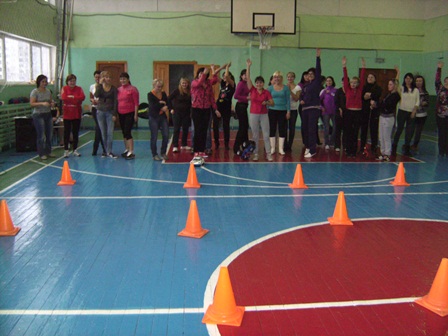 Дети рассказывали стихи, танцевали, пели частушки. Среди болельщиков проведен конкурс  кричалок, рисунков, пословиц о маме.       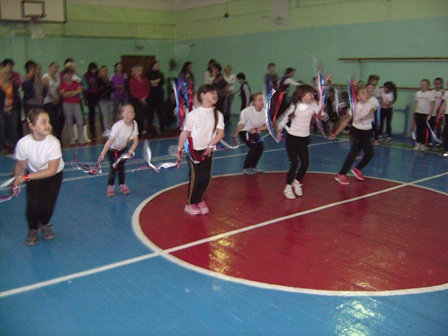 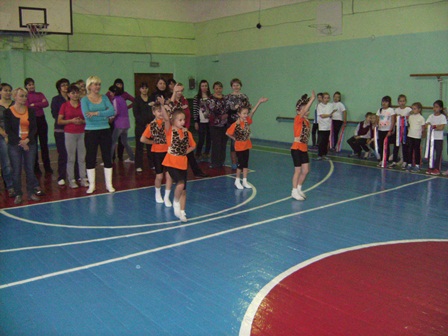 Мамы должны одеть ребенка в школу.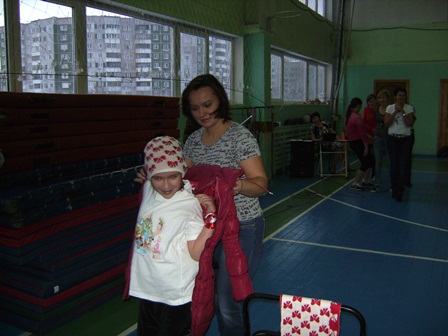 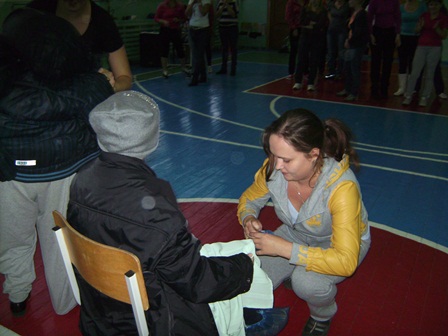 Отвезти на учебу.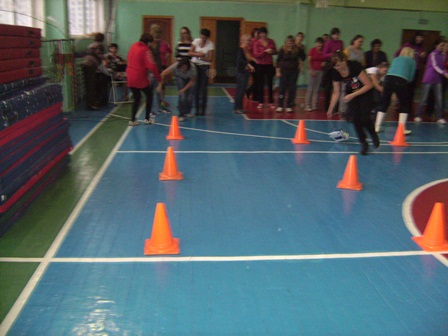 Сходить в магазин за продуктами.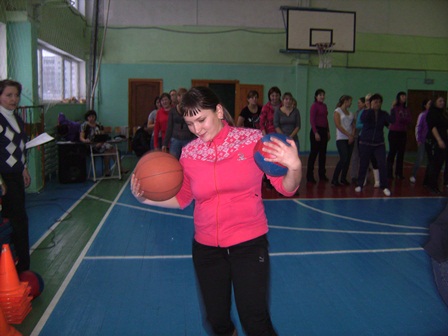 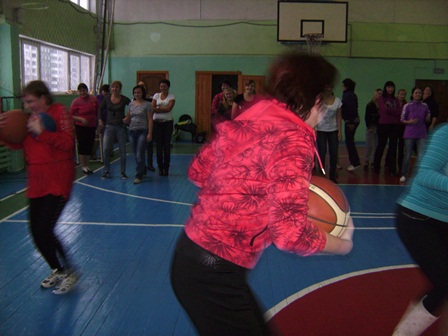 Ребята очень помогали мамам.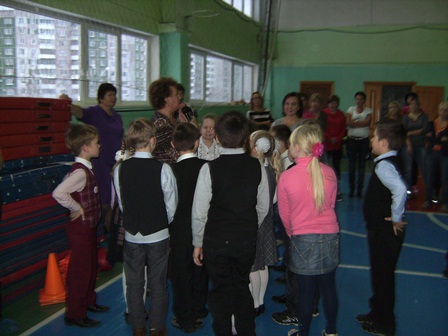 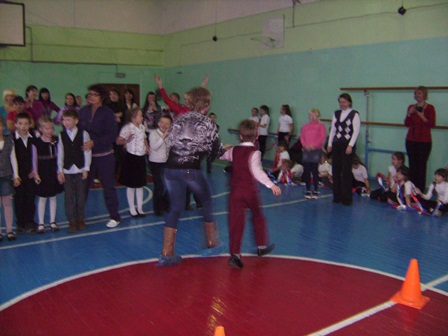 По нарисованным детьми портретам, мамы должны  были узнать себя. И никто не ошибся!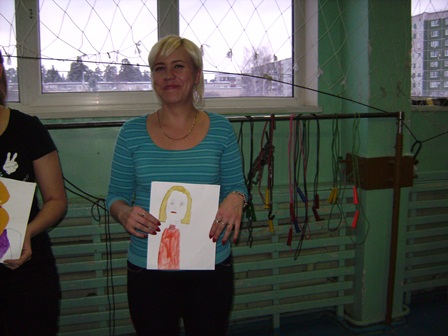 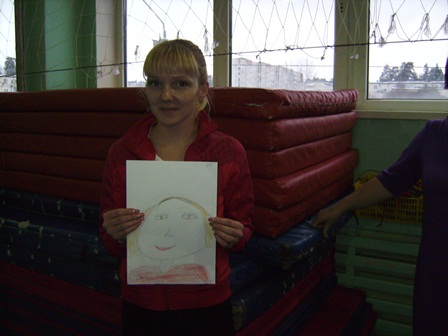 Кто кого перескачет.!?    Победила дружба!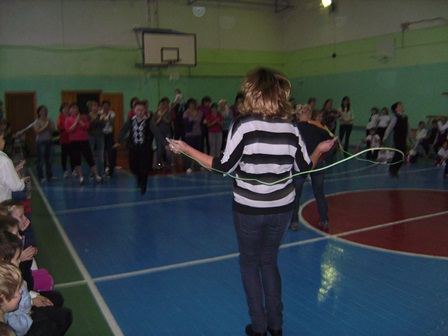 Все дети болели за своих СУПЕР – МАМ!   Переживали.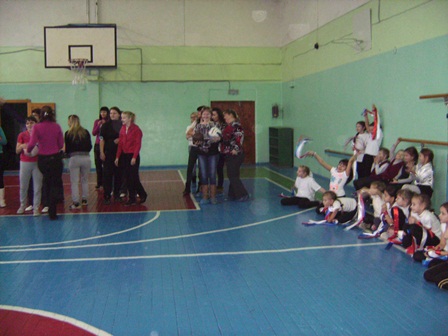 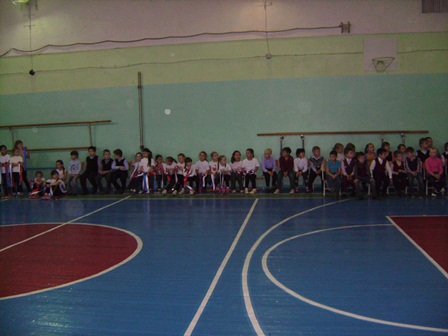 Закончила праздник танцевальная группа ЮЛА.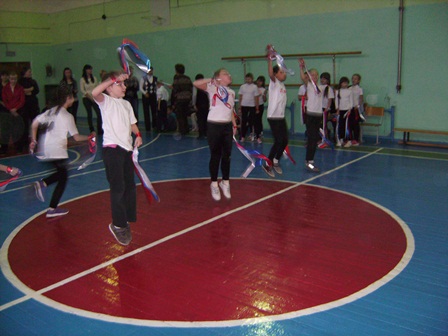 Мамы получили  призы и большой сладкий пирог!Лица детей и родителей светились счастьем.